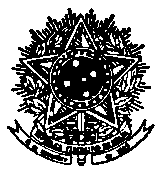 Ajuste do cronograma de provas do concurso público para o Campus de Florianópolis, de que trata o Edital 175/DDP/2014, para a área/subárea de conhecimento: Microbiologia/ Microbiologia Ambiental e Aplicada.Florianópolis, 13 de agosto de 2014.SERVIÇO PÚBLICO FEDERALUNIVERSIDADE FEDERAL DE SANTA CATARINACENTRO DE CIÊNCIAS BIOLÓGICASDEPARTAMENTO DE MICROBIOLOGIA, IMUNOLOGIA E PARASITOLOGIACAMPUS UNIVERSITÁRIO REITOR JOÃO DAVID FERREIRA LIMA - TRINDADE CEP: 88.040-900 - FLORIANÓPOLIS - SCTELEFONE: (48) 3721-9353 – FAX: (48) 3721-9258E-MAIL: mip@contato.ufsc.brDATAHORÁRIOATIVIDADELOCAL11/08/201408h00min às 08h15minInstalação dos trabalhos com a presença de todos os candidatosSala MIP00111/08/201408h30min às 08h45minSorteio de dois pontos do programa para a Prova EscritaSala MIP00111/08/201408h45min às 12h45minProva EscritaSala MIP00112/08/201408h15Divulgação da lista de aprovados na prova escritaMural do Departamento e no link: (http://mip.ccb.ufsc.br/)13/08/201408h30min às 08h45minReunião com a banca e todos os candidatos aprovados na prova escrita para ajuste do cronograma.Sala MIP00113/08/201409h0009h00min10h00min11h00min14h00min15h00min16h00minInício do sorteio do ponto para a prova Didática, por ordem de inscrição, em intervalos de 1hora. Entrega pelo candidato das cópias do projeto de atividades acadêmicas e memorial descritivo e do CV documentado.- Maria Elisa Magri- Rafael Dutra de Armas- Lia Cardoso Rocha Saraiva Teixeira- Rubens Tadeu Delgado Duarte- Janaína Rigonato- Gabriel Magno de Freitas AlmeidaSala de Reuniões (114) MIP – 1º andar13/08/201409h15Início da Prova de TítulosSala de Reuniões (114) MIP – 1º andar14/08/201409h00min09h00min10h00min11h00min14h00min15h00min16h00minInício das Provas Didáticas- Maria Elisa Magri- Rafael Dutra de Armas- Lia Cardoso Rocha Saraiva Teixeira- Rubens Tadeu Delgado Duarte- Janaína Rigonato- Gabriel Magno de Freitas AlmeidaSala de Reuniões (114) MIP – 1º andar15/08/201409h00min09h00min10h00min11h00min14h00min15h00min16h00minInício das apresentações do projeto de atividades acadêmicas e memorial descritivo- Maria Elisa Magri- Rafael Dutra de Armas- Lia Cardoso Rocha Saraiva Teixeira- Rubens Tadeu Delgado Duarte- Janaína Rigonato- Gabriel Magno de Freitas Almeida Sala de Reuniões (114) MIP – 1º andar15/08/201417h00min às 18h00minSessão pública para apuração do resultado do concursoSala de Reuniões (114) MIP – 1º andarProf. Dr. Paulo Emílio Lovato UFSC – PresidenteProf. Dr. Alexandre Verzani NogueiraUFSC – MembroProfa. Dra. Vania Maria Maciel MeloUFC - MembroViviane Cristina UlysseaSecretária